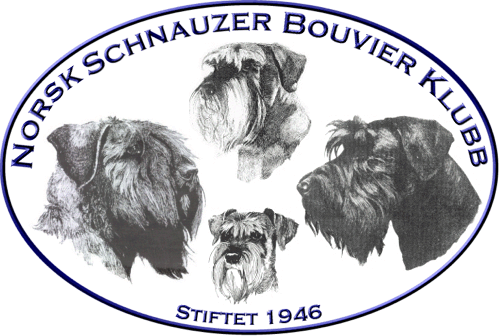 Protokoll til styremøte nr:  13 - 2018    Protokoll til styremøte nr:  13 - 2018    Protokoll til styremøte nr:  13 - 2018    Protokoll til styremøte nr:  13 - 2018    DatoDatoDato14.8.18 kl 20:00 SkypeInnkalte:Til stede:Forfall:Hele styret inklusiv varamedlemmer innkalt.Arild, Andreas, Tarja, Anne Guri, Ingrid, Kenneth, Mona, BeritWencheHele styret inklusiv varamedlemmer innkalt.Arild, Andreas, Tarja, Anne Guri, Ingrid, Kenneth, Mona, BeritWencheHele styret inklusiv varamedlemmer innkalt.Arild, Andreas, Tarja, Anne Guri, Ingrid, Kenneth, Mona, BeritWencheHele styret inklusiv varamedlemmer innkalt.Arild, Andreas, Tarja, Anne Guri, Ingrid, Kenneth, Mona, BeritWencheHele styret inklusiv varamedlemmer innkalt.Arild, Andreas, Tarja, Anne Guri, Ingrid, Kenneth, Mona, BeritWencheSak nr TemaAnsvarGodkjenning av innkalling og sakslisteOK42/2018Gjennomgang av forrige referatOK43/2018Velkommen det nye styretTaushetserklæring14.8.:Signeres og sendes til sekreter.Alle presenterte seg selv.Alle20/2018Organisasjonsveileder/ andre styringsdokumenterIngrid kom med en forslag om å lage «Egen kokebok for klubben» hvor det kommer opp oppskriftene på hvordan ting gjøres i NSBK. Hun kommer med et eksempel fra en annen klubb. Mail mottatt 4.2.2018, Eksempel fra organisasjonshåndbok. 14.8.: Organisasjonsveileder inkluderer stragidokument, instruks til komite og verv, lover osv. Ligges på nettet tilgjengelig til alle, som er lett finne frem. Avdelingene inkluderes i arbeidet. Ingrid og Mona er ansvarlig å sette i gang med arbeidet. Legges fram årsmøte 2019.11.3.: Saken tas opp i neste møte.25.2.: Saken tas opp i neste møte.Ingrid og Mona44/2018ØkonomiSituasjonsoversikt. Se mail 12.8. fra lederØkonimireglement, lage utkast14.8.: Leder og kasserer har hatt gjennomgang og overlapping av regnskap og økonomi. I forhold til dagens situasjon erdet  mulighet å komme på i balanse. Øverføring av medlemskontigent til gruppene 1.9. hvert år.Status rapport av regnskapet månedlig per mail. Støtte til aktiviteter brukes ressurskonto ikke brukskonto virkning av 2019.Det kjøpes en Budsjett-modul til Visma regnskapsprogram for 2019.45/2018Gjennomgang av avlsråd og komiteerAvlsråd og komiteer er under styrets ansvar, gjennomgang av alle verv.AvlsrådUtstillingskomiteBrukshundutvalgÅrskonkurranserMedlemsblad 14.8.: Medlemsblad – skal på nett. Det sendes ikke flere papirutgaver. Det undersøker nærmere tilbudet fra webleverandøren til å få blad på nettet.Årskonkurranser – Mette har ledet organisering av telling av årskonkurranser. Det er flere som teller utstillingresultater, bruksresultater Utstillingskomite – Aud og MetteAvlsråd – Tarja, Anne Guri og Mona, utarbeider brev til oppdretter å melde på kull på klubben. Belyses om problematikk å ha for få kull påmeldte.4 manglende posisjoner, ønskes minst 1 per størrelse. Forslag for egnede personer, sendes til Tarja.Utspill av å ha avlsrådsmedlem boendens utlandet, ser ikke styre å være noe problem.AndreasTarja, Anne Guri og Mona46/2018Mail fra gruppe TrøndelagLes mail mottatt 6.8.201814.8.:Det sendes svar til gruppe Trøndelag. Mange av punktene kommer til det kommende «kokebok», sak 20/2018.Tarja47/2018Søknader for støtteLes mottatte mail 27.7.2018 Brukshundsamling Elverum 13. – 16.9.2018Les mottatte mail ang. Pelsstellkurs gr. Trøndelag 18.11.16, første mail mottatt 16.1.201714.8.:Generelt skal alle som holder kurs skal det søkes Natur og Miljø støtte for kurs. Brukshundsamling, må få mer informasjon om deltagere. Kommer tilbake til saken.Pelsstellkurs gr. Trøndelag, støttes.48/2018Sak 10.4 fra årsmøte protokollSak som styre skal ta aksjon ovenfor NKK. Les saken fra protokollen fra ordinære årsmøte 2018.14.8.:Tarja og Arild følger oppTarja og Arild49/2018NKK – RS forslag om eventuelle saker og valgDet er frist den 15.8. for å komme med saker og forslag for kandidater verv i NKK styre og komiteer. Mail fra NKK 15.5.2018 «Innkalling RS 2018»Klubbens representanter til RS.14.8.:Ingen saker å sende til RS. Tarja Aabø foreslås som medlem til Domsutvalg, Anette Jahr som leder til Domsutvalg.Klubbens representanter til RS er Leder og Sekretær.Arild50/2018ISPU utstilling sep 2019. Status i forberedelserStyret oppdateres fortløpende.51/2018Møte kalender:Møtedatoer for året og dato for årsmøte for 2019Skype møte 30.9. kl 20Skype møte 21.10. kl 20Lillestrøm 16. – 18.11. Møtedato 17.11.Skype møte 25.11. kl 20Årsmøte dato 23.3/30.3